ПАМЯТКА 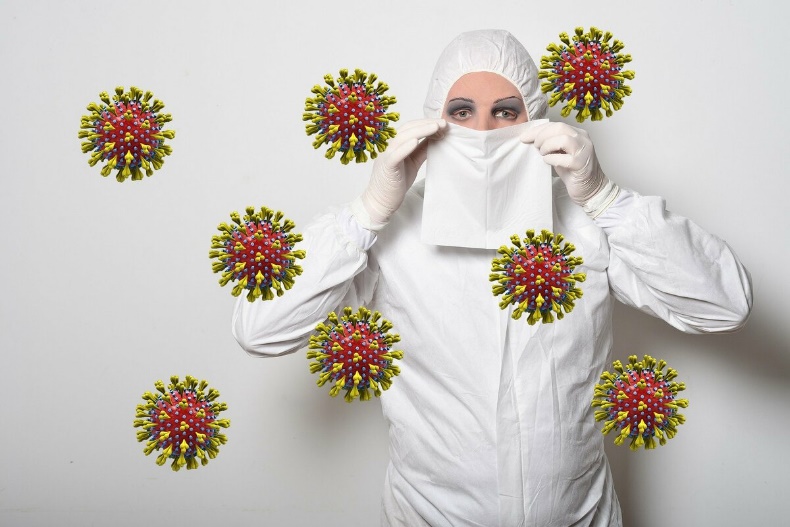 ДЛЯ ПОСЕТИТЕЛЕЙ ГАОУ ЧАО «Чукотский окружной профильный лицей»ПО ПРОФИЛАКТИКЕ КОРОНОВИРУСНОЙ ИНФЕКЦИИВ целях недопущения распространения коронавирусной инфекции COVID-19 и Вашей же безопасности рекомендуем пользоваться следующими правилами.ПРАВИЛО 1. СОБЛЮДАЙТЕ РАССТОЯНИЕ И ЭТИКЕТЗаходите в помещение, убедившись, что в нем присутствует небольшоеколичество людей. Допустимое количество посетителей по рекомендациям Роспотребнадзора - 1 человек на 10 м2.Заходя в помещение, наденьте маску.Держитесь от посетителей на расстоянии 1,5 м, особенно если у них кашель, насморк и болезненный вид.Избегайте трогать руками глаза, нос или рот.Избегайте лишний раз прикасаться к предметам, поверхностям.ПРАВИЛО 2. ЧАСТО МОЙТЕ РУКИ С МЫЛОММойте и дезинфицируйте руки после посещения мест массового скопления людей. Мыть руки с мылом необходимо 20-30 секунд.Если нет возможности помыть руки, пользуйтесь спиртсодержащими или дезинфицирующими салфетками.ПРАВИЛО 3. ЗАЩИЩАЙТЕ ОРГАНЫ ДЫХАНИЯ МАСКОЙМедицинские маски для защиты органов дыхания используют:при посещении мест массового скопления людей, поездках в общественном транспорте.при общении с лицами с признаками острой респираторной вируснойинфекции.ПРАВИЛО 4. ПРАВИЛЬНО НОСИТЕ МАСКУМаски могут быть одноразовыми или применяться многократно. Нельзя все время носить одну и ту же маску. Медицинскую маску заменяют через 2-3 часа.Важно правильно носить маску:маска должна тщательно закрепляться, плотно закрывать рот и нос, не оставляя зазоров;старайтесь не касаться поверхностей маски при ее снятии, если вы ее коснулись, тщательно вымойте руки с мылом или спиртовым средством;влажную или отсыревшую маску следует сменить на новую, сухую;использованную одноразовую маску следует утилизировать. Благодарим за понимание! Берегите себя и будьте здоровы.